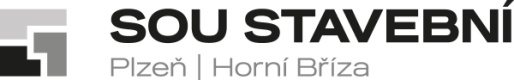 _Střední odborné učiliště stavební, Plzeň, Borská 55Střední odborné učiliště stavební, Plzeň, Borská 55Střední odborné učiliště stavební, Plzeň, Borská 55Borská 2718/55, Jižní Předměstí, 301 00 PlzeňBorská 2718/55, Jižní Předměstí, 301 00 PlzeňBorská 2718/55, Jižní Předměstí, 301 00 Plzeňtel.: 373 730 030, datová schránka: 7s8gxd7tel.: 373 730 030, datová schránka: 7s8gxd7POSTELE, spol. s.r.o.e-mail: sou@souplzen.cze-mail: sou@souplzen.czLosiná 299https://www.souplzen.cz/https://www.souplzen.cz/332 04 NezvěsticeVÁŠ DOPIS ZN.:ZE DNE:NAŠE ZN.:SOUSPL/2514/23SOUSPL/2514/23VYŘIZUJE:HraběováHraběováTEL.:723 943 077723 943 077DAT. SCHR.:7s8gxd77s8gxd7E-MAIL:sou@souplzen.czsou@souplzen.czDATUM:10.10.202310.10.2023Objednávka č. 69/2023Objednáváme u Vás: 20 ks skříně VENEZIA - produkt (REA-nábytek.cz) cena á 7006,- Kč s DPH                               odstín: DUB VICENZA 3157 nebo DUB BARDOLINO 3181                              30 ks noční stolky (REA-nábytek) OTTAWA cena á 1979,- Kč včetně DPH                              odstín: stejný jako skříněNábytek prosíme dodat na adresu: SOU stavební, Plzeň, pracoviště Horní Bříza, U Klubu 302, Horní Bříza. Závoz zboží avizovat den předem.Celková cena s DPH:     213 502,- KčBližší informace p. Hraběová tel. č. 723 943 077Fakturační adresa: 	SOU stavebníBorská 55301 00 PlzeňIČO: 004 97 061, jsme plátci DPHŽádáme o písemné potvrzení objednávkyStřední odborné učiliště stavební,Plzeň, Borská 55